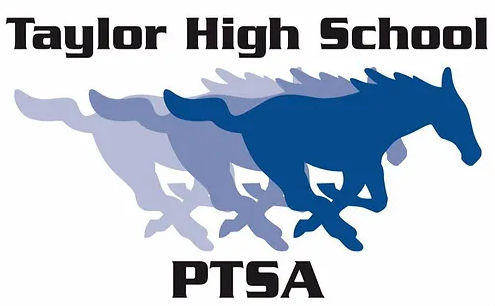 Taylor High School PTSA Scholarship- Guidelines 2023-2024Taylor High School PTSA offers $1,000 scholarships to graduating Taylor High School seniors who will be enrolled full time in an accredited college or university or a technical institute in the summer or fall semester immediately following applicant’s high school graduation. All funds for the scholarships are provided by monetary gifts to the PTSA Scholarship Fund. Through our scholarship program, Taylor PTSA works to support students who are focused on achieving career goals through higher education. In evaluating each application, service and participation in school activities, community involvement, and scholastic merit will be considered in addition to scoring each essay.ELIGIBILITY  Applicant must be a Student Member of  Taylor High School PTSA by November 1, 2023.  Applicant must be a graduating Taylor High School senior with a GPA of 2.5 or higher.  Applicant must plan to be enrolled full-time in an accredited college, university, or a technical institute in the summer or fall semester immediately following high school graduation.  A completed application must be received in the Counselor's Office by March 1, 2024 at 2:45pm. Application can be found at www.taylorptsa.org or at the Counselor’s Office. PREPARING YOUR APPLICATION The applicant must complete the application, in full, which includes:  Completed Application Form  A resume, limited to one page, listing school activities, community involvement, any special recognition and awards the applicant received in high school. Also, list any work experience during the high school years.  Unofficial high school transcript.  A one (1) page essay, typed, double spaced, 12 point Times New Roman font. Include as attached separate sheet. Proof of accredited college or university or a technical institute acceptance (copy of letter or email). Note: Incomplete applications will not be considered. Applications will be reviewed in multiple rounds, depending on number of applications received. Finalists may be asked for additional information. Results will be announced at the Taylor High School Senior Awards Night. Awardees must claim their scholarship no later than 30 days after notification of award. Any extension of this must have PTSA Board approval, which could mean waiting until after the August meeting to receive approval and/or check. Failure to meet the deadline, or file for an extension within that time, will result in forfeiture of scholarship. Awardee(s) will receive further instructions for submitting documentation for disbursement of funds. Disbursements will be made directly to the applicant in form of a check made out to the institution of enrollment. Fees for lost checks are responsibility of the awardee. All entries submitted to Taylor High School PTSA become the property of Taylor High School PTSA and will be retained one (1) year. Note: Decisions of the Committee are final. For questions visit www.taylorptsa.org or contact our Scholarship Chairman, Mrs. Roth: CFR-JSR@att.netTaylor High School PTSA Scholarship- Application Form 2023-2024Sections 1-3 of this application form must be completed in their entirety. Please print legibly if handwritten. See PREPARING YOUR APPLICATION in the guidelines to ensure full application completeness for scholarship consideration. SECTION 1: GENERAL I am a Taylor High School PTSA Student Member: YES ☐ NO ☐ Name: ________________________________________________________________________ 3. Mailing address: ________________________________________________________________ 4. City: ________________________________________Zip: ______________________________ 5. Cell Phone: _______________________Home Phone: _________________________________ 6. Date of birth: ___________________________________________________________________ 7. Current THS counselor: __________________________________________________________ 8. School or program I will attend in summer or fall of 2024: ______________________________________________________________________________ 9. Grade Point Average (GPA): Weighted: ______________ Unweighted: _____________________ 10. List the colleges/technical schools/programs to which you have been accepted: ______________________________________________________________________________ ______________________________________________________________________________ 11. If decided, what specialty/major/course of study/program will you pursue as you continue your education? ______________________________________________________________________________ SECTION 2: ESSAY Please answer the following prompt in a one page essay.Write about your best classroom memory at Taylor High School and how that memory will impact your field of study and ultimate career path, and why.SECTION 3: STATEMENT OF ACCURACY I hereby affirm that all the above stated information provided by me is true and correct to the best of my knowledge. I also consent that my picture may be taken and/or used for any purpose deemed necessary to promote the Taylor High School PTSA scholarship program. I hereby understand that if chosen as a scholarship winner, according to the Taylor High School PTSA scholarship policy, I must provide evidence of enrollment/registration at the post-secondary institution of my choice before scholarship funds can be awarded, per details in 2023-24 guidelines.Applicant Signature: ______________________________________ Date: __________________________ -----------------------------------------------------------Office Use ONLY----------------------------------------------------------------Time Stamp/ Date Received: ____________________________________Received by: _________________________________________________Verified PTSA Membership ______________________________________